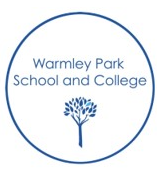 EYFSKS1KS2KS3KS4KS5Supporting pupils to develop a love of reading – engaging and sharing books, sensory stories, listening to stories.Teaching of early reading behaviours and reading strategies to support the development and progress in reading.Supporting pupils to develop a love of reading – engaging and sharing books, sensory stories, listening to stories.Teaching of early reading behaviours and reading strategies to support the development and progress in reading.Supporting pupils to develop a love of reading – engaging and sharing books, sensory stories, listening to stories.Teaching of early reading behaviours and reading strategies to support the development and progress in reading.Supporting pupils to develop a love of reading – engaging and sharing books, sensory stories, listening to stories.Teaching of early reading behaviours and reading strategies to support the development and progress in reading.Supporting pupils to develop a love of reading – engaging and sharing books, sensory stories, listening to stories.Teaching of early reading behaviours and reading strategies to support the development and progress in reading.Supporting pupils to develop a love of reading – engaging and sharing books, sensory stories, listening to stories.Teaching of early reading behaviours and reading strategies to support the development and progress in reading.First Skills for learning Framework, Early reading skills & Level 1 phonicsLearners at this stage will use the First Skills for Learning Framework and Warmley Park Early Phonics and Reading progression skills document. These documents support the teaching and planning of next steps.First Skills for learning Framework, Early reading skills & Level 1 phonicsLearners at this stage will use the First Skills for Learning Framework and Warmley Park Early Phonics and Reading progression skills document. These documents support the teaching and planning of next steps.First Skills for learning Framework, Early reading skills & Level 1 phonicsLearners at this stage will use the First Skills for Learning Framework and Warmley Park Early Phonics and Reading progression skills document. These documents support the teaching and planning of next steps.First Skills for learning Framework, Early reading skills & Level 1 phonicsLearners at this stage will use the First Skills for Learning Framework and Warmley Park Early Phonics and Reading progression skills document. These documents support the teaching and planning of next steps.Functional reading for communication and Independence Learner’s individual EHCP Medium term targets will inform termly targets.Functional reading for communication and Independence Learner’s individual EHCP Medium term targets will inform termly targets.Learning Pathways Preparing for adulthood objectives including reading in the community, workplace etc.Level 2/ 3/ 4/ 5/ 6  Twinkl phonics Warmley Park uses accredited phonics programme as a guideline to support Warmley Park’s systematic synthetic phonic approach to delivering and teaching phonics for reading.         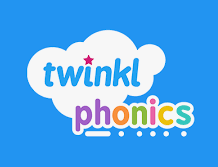 Level 2/ 3/ 4/ 5/ 6  Twinkl phonics Warmley Park uses accredited phonics programme as a guideline to support Warmley Park’s systematic synthetic phonic approach to delivering and teaching phonics for reading.         Level 2/ 3/ 4/ 5/ 6  Twinkl phonics Warmley Park uses accredited phonics programme as a guideline to support Warmley Park’s systematic synthetic phonic approach to delivering and teaching phonics for reading.         Level 2/ 3/ 4/ 5/ 6  Twinkl phonics Warmley Park uses accredited phonics programme as a guideline to support Warmley Park’s systematic synthetic phonic approach to delivering and teaching phonics for reading.         Level 2/ 3/ 4/ 5/ 6  Twinkl phonics Warmley Park uses accredited phonics programme as a guideline to support Warmley Park’s systematic synthetic phonic approach to delivering and teaching phonics for reading.         Functional reading for communication and Independence Learner’s individual EHCP Medium term targets will inform termly targets.Learning Pathways Preparing for adulthood objectives including reading in the community, workplace etc.Symbol or whole word ReadersLearners at this stage will follow the ‘See and Learn’ programme. Learners’ progress will be assessed and next steps will be planned for using this document for guidance. Symbol or whole word ReadersLearners at this stage will follow the ‘See and Learn’ programme. Learners’ progress will be assessed and next steps will be planned for using this document for guidance. Symbol or whole word ReadersLearners at this stage will follow the ‘See and Learn’ programme. Learners’ progress will be assessed and next steps will be planned for using this document for guidance. Symbol or whole word ReadersLearners at this stage will follow the ‘See and Learn’ programme. Learners’ progress will be assessed and next steps will be planned for using this document for guidance. Symbol or whole word ReadersLearners at this stage will follow the ‘See and Learn’ programme. Learners’ progress will be assessed and next steps will be planned for using this document for guidance. Functional reading for communication and Independence Learner’s individual EHCP Medium term targets will inform termly targets.Learning Pathways Preparing for adulthood objectives including reading in the community, workplace etc.Proficient ReaderProficient ReaderProficient ReaderProficient ReaderProficient ReaderProficient Reader